О внесении изменений в распоряжениеАдминистрации ЗАТО г. Зеленогорскаот 21.05.2014 № 1013-р «Об организации и деятельности комиссии по восстановлениюправ реабилитированных жертв политическихрепрессий»В соответствии с Законом Российской Федерации от 18.10.1991 № 1761-1 «О реабилитации жертв политических репрессий», постановлением Президиума Верховного Совета Российской Федерации от 30.03.1992 № 2610-1 «Об утверждении Положения о комиссиях по восстановлению прав реабилитированных жертв политических репрессий», руководствуясь Уставом города,1. Внести в распоряжение Администрации ЗАТО г. Зеленогорска от 21.05.2014 № 1013-р «Об организации и деятельности комиссии по восстановлению прав реабилитированных жертв политических репрессий» следующие изменения:1.1. Пункт 4 изложить в следующей редакции:«4. Контроль за выполнением настоящего распоряжения возложить на заместителя Главы ЗАТО г. Зеленогорск по вопросам социальной сферы.».1.2. Приложение № 1 изложить в редакции согласно приложению к настоящему распоряжению.1.3. В приложении № 2:1.3.1. В пункте 4.2 слова «Управление социальной защиты населения Администрации ЗАТО г. Зеленогорска» заменить словами «территориальное отделение краевого государственного казенного учреждения «Управление социальной защиты населения» по ЗАТО г. Зеленогорск Красноярского края».1.3.2. В пункте 6 слова «Администрацию ЗАТО г. Зеленогорска» заменить словами «Администрацию ЗАТО г. Зеленогорск».1.3.3. В пункте 16 слова «Администрация ЗАТО г. Зеленогорска» заменить словами «Администрация ЗАТО г. Зеленогорск».2. Настоящее распоряжение вступает в силу в день подписания и подлежит опубликованию в газете «Панорама».Глава ЗАТО г. Зеленогорск					            М.В. СперанскийПриложение к распоряжению Администрации ЗАТО г. Зеленогорскот 29.03.2023 № 484-рПриложение № 1к распоряжению Администрации ЗАТО г. Зеленогорскаот 21.05.2014 № 1013-рСостав комиссии по восстановлению прав реабилитированных жертв политических репрессийКоваленко Лариса Васильевна	заместитель Главы ЗАТО 
г. Зеленогорск по вопросам социальной сферы, председатель комиссии;Архипов Александр Анатольевич	заместитель Главы ЗАТО 
г. Зеленогорск по общественной безопасности, заместитель председателя комиссии;Архипова Татьяна Владимировна	главный специалист-эксперт отдела предоставления отдельных мер социальной поддержки территориального отделения краевого государственного казенного учреждения «Управление социальный защиты населения» по ЗАТО г. Зеленогорск Красноярского края, секретарь комиссии (по согласованию);члены комиссии:Рыжков Василий Валерьевич	заместитель Главы ЗАТО 
г. Зеленогорск по общественно-политической работе;Стайнова Валентина Степановна	начальник территориального отделения 
краевого государственного казенного учреждения «Управление социальной защиты населения» по ЗАТО г. Зеленогорск Красноярского края    (по согласованию);Юхновец Ирина Владимировна	директор Муниципального казенного 
учреждения «Муниципальный архив г. Зеленогорска»;представитель отдела по правовой и кадровой работе Администрации ЗАТО г. Зеленогорск. 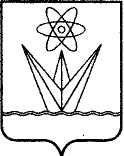 АДМИНИСТРАЦИЯЗАКРЫТОГО АДМИНИСТРАТИВНО – ТЕРРИТОРИАЛЬНОГО ОБРАЗОВАНИЯ  ГОРОД  ЗЕЛЕНОГОРСК КРАСНОЯРСКОГО КРАЯР А С П О Р Я Ж Е Н И ЕАДМИНИСТРАЦИЯЗАКРЫТОГО АДМИНИСТРАТИВНО – ТЕРРИТОРИАЛЬНОГО ОБРАЗОВАНИЯ  ГОРОД  ЗЕЛЕНОГОРСК КРАСНОЯРСКОГО КРАЯР А С П О Р Я Ж Е Н И ЕАДМИНИСТРАЦИЯЗАКРЫТОГО АДМИНИСТРАТИВНО – ТЕРРИТОРИАЛЬНОГО ОБРАЗОВАНИЯ  ГОРОД  ЗЕЛЕНОГОРСК КРАСНОЯРСКОГО КРАЯР А С П О Р Я Ж Е Н И ЕАДМИНИСТРАЦИЯЗАКРЫТОГО АДМИНИСТРАТИВНО – ТЕРРИТОРИАЛЬНОГО ОБРАЗОВАНИЯ  ГОРОД  ЗЕЛЕНОГОРСК КРАСНОЯРСКОГО КРАЯР А С П О Р Я Ж Е Н И ЕАДМИНИСТРАЦИЯЗАКРЫТОГО АДМИНИСТРАТИВНО – ТЕРРИТОРИАЛЬНОГО ОБРАЗОВАНИЯ  ГОРОД  ЗЕЛЕНОГОРСК КРАСНОЯРСКОГО КРАЯР А С П О Р Я Ж Е Н И Е29.03.2023г. Зеленогорскг. Зеленогорск№484-р